Publicado en Barcelona el 17/04/2024 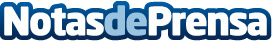 AleaSoft: Los precios de los mercados de energía europeos se hunden durante el primer trimestre de 2024En el primer trimestre, los precios de los mercados eléctricos europeos cayeron, siendo los más bajos desde al menos el segundo trimestre de 2021. Esta evolución estuvo marcada por las caídas de precios del gas y CO₂. El aumento de la producción solar y el incremento de la producción eólica en gran parte de los mercados también favoreció las caídas de los precios. La fotovoltaica fue la más alta registrada en un primer trimestre en la mayoría de mercados, un récord que también alcanzó la eólica en ItaliaDatos de contacto:Alejandro DelgadoAleaSoft Energy Forecasting900 10 21 61Nota de prensa publicada en: https://www.notasdeprensa.es/aleasoft-los-precios-de-los-mercados-de_2 Categorias: Internacional Nacional Sector Energético http://www.notasdeprensa.es